H O T Ă R Â R E A  Nr. 49din  26 iunie 2014privind  introducerea în Inventarul bunurilor care aparţin domeniului public al Municipiului Dej a  obiectivelor ce urmează a fi cuprinse în Contractul de Delegare a Serviciului de Alimentare cu Apă şi Canalizare	          Consiliul local al Municipiului Dej, întrunit în ședința ordinară din data de 26 iunie 2014,    	Având în vedere proiectul de hotărâre, prezentat din iniţiativa primarului Municipiului Dej, întocmit în baza Raportului Nr. 11.467 din data de 18 iunie 2014, al Direcției Economice din cadrul Primăriei Municipiului Dej,  prin care se propune spre aprobare proiectul de hotărâre privind introducerea in Inventarul bunurilor care aparțin domeniului public al Municipiului Dej a obiectivelor ce urmează a fi cuprinse în Contractul de Delegare a Serviciului de Alimentare cu Apă și Canalizare, proiect avizat favorabil în ședința de lucru a comisiei economice din data de 26 iunie 2014;În conformitate cu prevederile “art. 3”,  alin. (4), “art. 12”, alin. (1) din Legea Nr. 213/17.11.1998 privind proprietatea publică şi regimul juridic al acesteia, “art. 36”, alin. (2), lit. c), alin. (5), lit. a) şi “art. 45”, alin. (3) din Legea Nr. 215/2001 privind administrația publică locală, republicată, cu modificările și completările ulterioare,H O T Ă R Ă Ş T E:Art. 1.  Aprobă introducerea în Inventarul bunurilor care aparţin domeniului public al Municipiului Dej a obiectivelor din Anexă, care fac parte integrantă din prezenta hotărâre.	Art. 2. Bunurile, obiectivele din Anexă – parte integrantă din prezenta hotărâre vor fi cuprinse în Contractul de Delegare a Serviciului de Alimentare cu Apă şi Canalizare. 	Art. 3. Valoarea bunurilor este de 1.458.033,12 lei ,conform Anexei care face parte integrantă din prezenta hotărâre.Art. 4. Cu ducerea la îndeplinire a prevederilor prezentei hotărâri se încredinţează Direcţia Tehnică şi Direcţia Economică din cadrul Primăriei Municipiului Dej.Preşedinte de şedinţă,Lazăr NicolaeNr. consilieri în funcţie -  19						Nr. consilieri prezenţi   -  18  Nr. voturi pentru	   -  18	Nr. voturi împotrivă	   -   	Abţineri	               -  			        Contrasemnează							             Secretar,						                                                                    Covaciu Andron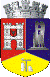 ROMÂNIAJUDEŢUL CLUJCONSILIUL LOCAL AL MUNICIPIULUI DEJStr. 1 Mai nr. 2, Tel.: 0264/211790*, Fax 0264/223260, E-mail: primaria@dej.ro